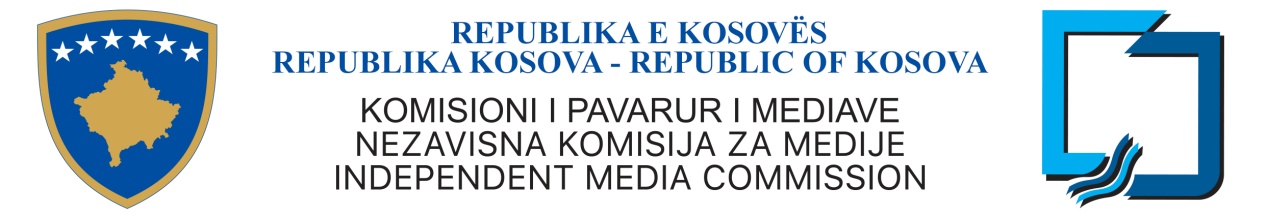 KKPM-T2021/04DNEVNI RED ČETVRTOG SASTANKA NEZAVISNE KOMISIJE ZA MEDIJE16,  aprila 2021,  14:00 časova Dnevni red:1. Usvajanje dnevnog reda2. Usvajanje zapisnika sa trećeg sastanka IMC, od 16. marta 20213. Izveštavanje izvršnog direktora4.Odobrenje tromesečnog izveštaja o radu NKM, period januar-mart 20215. Slučajevi licenciranja:• ISP-preporuka za izdavanje licence za pružaoce medijskih usluga;• Dokumentarni ISP - Preporuka za izdavanje licence za dobavljače medijskih usluga;• Narodni ISP - Preporuka za izdavanje licence za pružaoce medijskih usluga;• AAB Radio - Preporuka za promenu imena;6. Pravni slučajevi:Slučajevi za kršenje zakona br. 03 / L-073 o opštim izborima,za ne vođenje dnevnika A i B;Të ndryshmeCaktimi i mbledhjes së radhës